法定代表人/负责人资格证明书致：深圳市前海联合物业服务有限公司                 同志，现任我单位          职务，为法定代表人，特此证明。签发日期：           单位：           （盖章）附：代表人性别：            年龄：           身份证号码：联系电话：说明：1.法定代表人为企业事业单位、国家机关、社会团体的主要行政负责人。      2.内容必须填写真实、清楚、涂改无效，不得转让、买卖。3.将此证明书提交对方作为合同附件。  (为避免无效投标，请供应商务必提供本附件)法定代表人/负责人授权委托书致：深圳市前海联合物业服务有限公司兹授权             同志，为我方签订     （采购项目名称）    合同及办理其他事务代理人。其权限是： 全权代表本公司参与上述采购项目的投标，负责提供与签署确认一切文书资料，以及向贵方递交的任何补充承诺。授权单位：          （盖章）     法定代表人              （签名或盖私章）有效期限：至        年       月      日       签发日期：附：代理人性别：        年龄：       职务：         身份证号码：  联系电话：说明：1.法定代表人为企业事业单位、国家机关、社会团体的主要行政负责人。      2.内容必须填写真实、清楚、涂改无效，不得转让、买卖。3.将此证明书提交对方作为合同附件。4.投标签字代表为法定代表人，则本表不适用。承诺函致：深圳市前海联合物业服务有限公司本公司承诺参与此次报名的所有材料均真实有效。本公司在参与贵公司        （项目名称）              的采购活动的近三年内，未被列入失信被执行人、重大税收违法案件当事人名单、政府采购严重违法失信行为记录名单；无行贿犯罪记录；未受到禁止参与政府采购活动行政处罚或处罚期限已届满；未被记入诚信档案且在公告期内；近三年内（以采购公告发布之日为截止日进行计算）在市政府采购中心无履约评价为差的记录；如有隐瞒事实或弄虚作假行为，愿承担一切法律责任。 特此承诺。承诺单位(盖章)：                                   法定代表人或授权代表： 年   月    日廉洁诚信承诺书致：深圳市前海联合物业服务有限公司我方郑重承诺，在参与深圳市前海联合物业服务有限公司及其全资子公司、控股公司的价格谈判、招投标项目合作等过程中，严格遵守以下条款：一、严格遵守国家有关法律法规以及廉洁诚信的相关规定。二、严格遵守商业道德和市场规则，共同营造公平公正的商务环境。三、严禁本公司员工以任何形式、任何理由向贵方工作人员提供个人佣金、回扣、礼金、有价证券、支付凭证、贵重物品等。四、不给贵方任何人员安排任何宴请、健身、娱乐等活动。五、不安排贵方人员在我方相关企业兼职和领取兼职工资及报酬；不向贵方人员打探有关涉及贵方的商业秘密、业务渠道等。六、贵方对涉嫌违规违纪违法的商业行为进行调查时，我方有配合贵方提供证据、作证的义务。七、不借用任何他人名义参与合作或者以其他方式骗取合作资格。八、做到诚实守信，不夸大产品功能和服务承诺，不弄虚作假。如有违反，我方接受贵方取消我方本次合作资格或限制准入的处罚。九、未经贵方书面同意，我方不向任何新闻媒体、第三人述及有关廉洁诚信方面的评价、信息。十、本承诺书经本单位加盖公章或由法定代表人（或授权代表）签字后生效。承诺单位(盖章)：                 法定代表人或授权代表： 年   月    日梦工场北区项目一期质保维修-漏水维修工程采购项目-报价单梦工场北区项目一期质保维修-漏水维修工程采购项目-报价单梦工场北区项目一期质保维修-漏水维修工程采购项目-报价单梦工场北区项目一期质保维修-漏水维修工程采购项目-报价单梦工场北区项目一期质保维修-漏水维修工程采购项目-报价单梦工场北区项目一期质保维修-漏水维修工程采购项目-报价单梦工场北区项目一期质保维修-漏水维修工程采购项目-报价单梦工场北区项目一期质保维修-漏水维修工程采购项目-报价单梦工场北区项目一期质保维修-漏水维修工程采购项目-报价单梦工场北区项目一期质保维修-漏水维修工程采购项目-报价单项目名称：深圳市前海联合物业服务有限公司梦工场北区项目一期质保维修-漏水维修工程项目                                                                                           项目地址：深圳市前海深港合作区南山街道梦海大道5188号项目名称：深圳市前海联合物业服务有限公司梦工场北区项目一期质保维修-漏水维修工程项目                                                                                           项目地址：深圳市前海深港合作区南山街道梦海大道5188号项目名称：深圳市前海联合物业服务有限公司梦工场北区项目一期质保维修-漏水维修工程项目                                                                                           项目地址：深圳市前海深港合作区南山街道梦海大道5188号项目名称：深圳市前海联合物业服务有限公司梦工场北区项目一期质保维修-漏水维修工程项目                                                                                           项目地址：深圳市前海深港合作区南山街道梦海大道5188号项目名称：深圳市前海联合物业服务有限公司梦工场北区项目一期质保维修-漏水维修工程项目                                                                                           项目地址：深圳市前海深港合作区南山街道梦海大道5188号项目名称：深圳市前海联合物业服务有限公司梦工场北区项目一期质保维修-漏水维修工程项目                                                                                           项目地址：深圳市前海深港合作区南山街道梦海大道5188号项目名称：深圳市前海联合物业服务有限公司梦工场北区项目一期质保维修-漏水维修工程项目                                                                                           项目地址：深圳市前海深港合作区南山街道梦海大道5188号项目名称：深圳市前海联合物业服务有限公司梦工场北区项目一期质保维修-漏水维修工程项目                                                                                           项目地址：深圳市前海深港合作区南山街道梦海大道5188号项目名称：深圳市前海联合物业服务有限公司梦工场北区项目一期质保维修-漏水维修工程项目                                                                                           项目地址：深圳市前海深港合作区南山街道梦海大道5188号项目名称：深圳市前海联合物业服务有限公司梦工场北区项目一期质保维修-漏水维修工程项目                                                                                           项目地址：深圳市前海深港合作区南山街道梦海大道5188号序号位置维修内容现场图片项目特征描述单位数量含税单价
（元）小计(元)备注18栋和14栋室外连廊台阶台阶渗水维修（渗漏到连廊下方外墙面），地砖清洗更换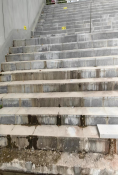 1、分别在台阶上部（拆除柱边板）、中部、底部凿除地面地砖至到结构楼板（每处10000*600），清理干净；                                 2、阴角部位用“金汤”水不漏封堵密实；                        3、涂刷“科顺”聚合物水泥基防水涂料3遍，中间加铺聚酯布增加层，厚度达到2mm；                            4、涂刷“东方雨虹”单组份聚氨酯防水涂料2遍，厚度达到2mm；                              5、闭水试验72小时；                                                  6、拆除台阶地砖（约65m²），至到结构层，清理干净；                                     7、涂刷“科顺”聚合物水泥基防水涂料3遍，中间加铺聚酯布增加层，厚度达到2mm；                                                  8、砂浆防水保护层；                                                 9、恢复原地面砖；                                              10、现场清理干净，垃圾外运。处128栋西侧2楼电梯厅室外天花渗水8栋西侧3楼电梯厅室外地面渗水维修及增加地面不锈钢线性排水沟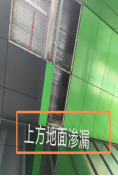 拆除渗水上方地面地砖（9000*600），至到结构板，清理干净；
2、阴角部位用“金汤”水不漏封堵密实；   
3、涂刷“科顺”聚合物水泥基防水涂料3遍，中间加铺聚酯布增加层，厚度达到2mm；                            4、涂刷“东方雨虹”单组份聚氨酯防水涂料2遍，厚度达到2mm；                              5、闭水试验72小时；          
6、砂浆防水保护层；                                                 7、恢复原地面砖；                          8、拆除地砖，增加2.5米线性不锈钢排水沟；9、现场清理干净，垃圾外运。处13地下室车库283车位处天花渗水天花渗水维修及涂料面恢复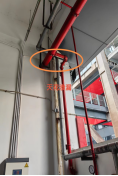 1、拆除渗水上方反坎处铝扣板、瓷砖至到结构板，清理干净；
2、反坎根部用“金汤”水不漏封堵密实；
3、涂刷“科顺”聚合物水泥基防水涂料3遍，中间加铺聚酯布增加层，厚度达到2mm；
4、涂刷“东方雨虹”单组份聚氨酯防水涂料2遍，厚度达到2mm；                              5、闭水试验72小时；
6、砂浆防水保护层；                         7、恢复原地面砖；                          8、恢复安装铝扣板；                                     9、外墙高空吊绳作业，检查幕墙结构胶，修补结构不密实结构胶；                                       10、淋水试验；                                                           11.现场清理干净，垃圾外运。处14地下室车库148车位处天花渗水天花渗水维修及涂料面恢复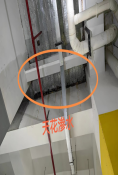 1、拆除渗水上方铝扣板、瓷砖至到结构板，清理干净；
2、反坎根部用“金汤”水不漏封堵密实；
3、涂刷“科顺”聚合物水泥基防水涂料3遍，中间加铺聚酯布增加层，厚度达到2mm；
4、涂刷“东方雨虹”单组份聚氨酯防水涂料2遍，厚度达到2mm；                              5、闭水试验72小时；
6、砂浆防水保护层；                         7、恢复原地面砖；                          8、恢复安装铝扣板；                                                                                                           9、现场清理干净，垃圾外运。处15地下室车库出口坡道 (196车位旁边）车库出口坡道渗水维修、坡道环氧地坪恢复和地下室内墙面涂料修复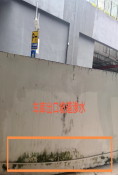 1、沿坡道渗水边凿除地面附着物至到结构板（250000*50），清理干净；
2、阴角部位用“金汤”水不漏封堵密实；
3、涂刷“科顺”聚合物水泥基防水涂料3遍，中间加铺聚酯布增加层，厚度达到2mm；
4、涂刷“东方雨虹”单组份聚氨酯防水涂料2遍，厚度达到2mm；                              5、闭水试验72小时；
6、细石混凝土找平层；                         7、恢复原坡道环氧抛砂地坪漆(5厚）；                          8、室内坡道立墙外墙涂料恢复(铲除原发霉墙面，批2遍外墙腻子，打磨涮封闭底漆，2遍外墙白色乳胶漆，约60m²)；                                                                                                                                 9、现场清理干净，垃圾外运。处162栋室外台阶(243车位车库出口墙面渗水)室外台阶渗水维修及室内涂料恢复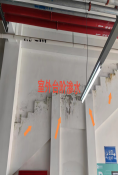 1、拆除台阶边水泥纤维墙板、地砖至到结构楼板，清理干净；                                 2、反坎根部用“金汤”水不漏封堵密实；                              3、底板及立面涂刷“科顺”聚合物水泥基防水涂料3遍，中间加铺聚酯布增加层，厚度达到2mm；          4、涂刷“东方雨虹”单组份聚氨酯防水涂料2遍，厚度达到2mm；                               5、闭水试验72小时；                        6、砂浆防水保护层，回填；                   7、恢复原地砖地面；                        8、恢复水泥纤维墙板；                       9、在台阶最上方增加11米截水沟排水处理：安装大理石水沟篦子，开孔装75管到集水井进行排水；                                     10、现场清理干净，垃圾外运。处17B栋台阶底部漏水(物业仓库)室外大台阶渗水维修及增设台阶上方截水沟和广场排水沟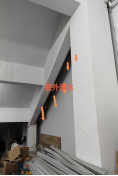 1、拆除台阶边水泥纤维墙板、地砖至到结构楼板，清理干净；                                 2、反坎根部用“金汤”水不漏封堵密实；                              3、底板及立面涂刷“科顺”聚合物水泥基防水涂料3遍，中间加铺聚酯布增加层，厚度达到2mm；          4、涂刷“东方雨虹”单组份聚氨酯防水涂料2遍，厚度达到2mm；                               5、闭水试验72小时；                        6、砂浆防水保护层，回填；                   7、恢复原地砖地面；                        8、恢复水泥纤维墙板；                       9、在广场扶手边增加40米排水沟排水处理：安装大理石水沟篦子，开孔装75管到集水井进行排水；                                     10、现场清理干净，垃圾外运。处18地下室车库200车位处天花渗水天花渗水维修及涂料面恢复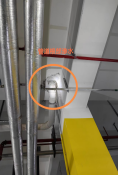 1、拆除渗水管道上方地面地砖，至到结构板，清理干净；
2、管道根部用“金汤”水不漏封堵密实；   
3、涂刷“科顺”聚合物水泥基防水涂料3遍，中间加铺聚酯布增加层，厚度达到2mm；                            4、涂刷“东方雨虹”单组份聚氨酯防水涂料2遍，厚度达到2mm；                              5、闭水试验72小时；          
6、砂浆防水保护层；                                                 7、恢复原地面砖；                          8、现场清理干净，垃圾外运。处19地下室车库124车位处天花渗水天花渗水维修及涂料面恢复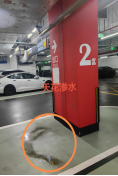 1、拆除渗水上方广场地面地砖，至到结构板，清理干净；
2、用“金汤”水不漏封堵密实；   
3、涂刷“科顺”聚合物水泥基防水涂料3遍，中间加铺聚酯布增加层，厚度达到2mm；                            4、涂刷“东方雨虹”单组份聚氨酯防水涂料2遍，厚度达到2mm；                              5、闭水试验72小时；          
6、砂浆防水保护层；                                                 7、恢复原地面砖；                          8、现场清理干净，垃圾外运。处110地下室车库027车位处天花伸缩缝渗水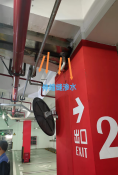 1、拆除原施工单位接水盘，清理干净；         2、伸缩缝用膨涨止水条封堵密实；             3、用304#不锈钢安装伸缩板；                      4、结构胶密封严实；                              5、安装引流管；                                   6、现场清理干净。处111地下室车库153车位处天花渗水天花渗水维修及涂料面恢复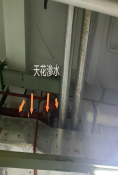 1、拆除连廊靠反坎处瓷砖，至到结构底板，清理干净；                                               2、反坎根部用“金汤”水不漏封堵密实；                            3、涂刷“科顺”聚合物水泥基防水涂料3遍，中间加铺聚酯布增加层，厚度达到2mm；                        4、涂刷“东方雨虹”单组份聚氨酯防水涂料2遍，厚度达到2mm；                                        5、闭水试验72小时；                               6、墙面开截水槽，清理干净；
7、用“金汤”水不漏封堵密实；
8、涂刷“科顺”聚合物水泥基防水涂料3遍，中间加铺聚酯布增加层，厚度达到2mm；
9、淋水试验；
10、恢复原墙面涂料。
11、现场清理干净，垃圾外运。                         12、外墙高空吊绳作业，检查幕墙结构胶，修补结构不密实结构胶；                                       13、淋水试验；                                        14、现场清理干净，垃圾外运。处112不含税总价（元）不含税总价（元）不含税总价（元）不含税总价（元）不含税总价（元）不含税总价（元）不含税总价（元）13税额（元）税额（元）税额（元）税额（元）税额（元）税额（元）税额（元）14含税总价（元）含税总价（元）含税总价（元）含税总价（元）含税总价（元）含税总价（元）含税总价（元）1. 税率为    %；报价期间因税务政策变化，税率以税务政策规定为准，询价人及响应人根据报价单不含税价及法定增值税税率确认报价总额。
2. 中选人需提供增值税专用发票。
3. 以上报价包括人工费、材料费、安装费、措施费（含安全文明措施费）、管理费、利润、税金等所有费用。1. 税率为    %；报价期间因税务政策变化，税率以税务政策规定为准，询价人及响应人根据报价单不含税价及法定增值税税率确认报价总额。
2. 中选人需提供增值税专用发票。
3. 以上报价包括人工费、材料费、安装费、措施费（含安全文明措施费）、管理费、利润、税金等所有费用。1. 税率为    %；报价期间因税务政策变化，税率以税务政策规定为准，询价人及响应人根据报价单不含税价及法定增值税税率确认报价总额。
2. 中选人需提供增值税专用发票。
3. 以上报价包括人工费、材料费、安装费、措施费（含安全文明措施费）、管理费、利润、税金等所有费用。1. 税率为    %；报价期间因税务政策变化，税率以税务政策规定为准，询价人及响应人根据报价单不含税价及法定增值税税率确认报价总额。
2. 中选人需提供增值税专用发票。
3. 以上报价包括人工费、材料费、安装费、措施费（含安全文明措施费）、管理费、利润、税金等所有费用。1. 税率为    %；报价期间因税务政策变化，税率以税务政策规定为准，询价人及响应人根据报价单不含税价及法定增值税税率确认报价总额。
2. 中选人需提供增值税专用发票。
3. 以上报价包括人工费、材料费、安装费、措施费（含安全文明措施费）、管理费、利润、税金等所有费用。1. 税率为    %；报价期间因税务政策变化，税率以税务政策规定为准，询价人及响应人根据报价单不含税价及法定增值税税率确认报价总额。
2. 中选人需提供增值税专用发票。
3. 以上报价包括人工费、材料费、安装费、措施费（含安全文明措施费）、管理费、利润、税金等所有费用。1. 税率为    %；报价期间因税务政策变化，税率以税务政策规定为准，询价人及响应人根据报价单不含税价及法定增值税税率确认报价总额。
2. 中选人需提供增值税专用发票。
3. 以上报价包括人工费、材料费、安装费、措施费（含安全文明措施费）、管理费、利润、税金等所有费用。1. 税率为    %；报价期间因税务政策变化，税率以税务政策规定为准，询价人及响应人根据报价单不含税价及法定增值税税率确认报价总额。
2. 中选人需提供增值税专用发票。
3. 以上报价包括人工费、材料费、安装费、措施费（含安全文明措施费）、管理费、利润、税金等所有费用。1. 税率为    %；报价期间因税务政策变化，税率以税务政策规定为准，询价人及响应人根据报价单不含税价及法定增值税税率确认报价总额。
2. 中选人需提供增值税专用发票。
3. 以上报价包括人工费、材料费、安装费、措施费（含安全文明措施费）、管理费、利润、税金等所有费用。1. 税率为    %；报价期间因税务政策变化，税率以税务政策规定为准，询价人及响应人根据报价单不含税价及法定增值税税率确认报价总额。
2. 中选人需提供增值税专用发票。
3. 以上报价包括人工费、材料费、安装费、措施费（含安全文明措施费）、管理费、利润、税金等所有费用。报价单位（盖章）：报价单位（盖章）：报价单位（盖章）：报价单位（盖章）：报价单位（盖章）：报价单位（盖章）：报价单位（盖章）：报价单位（盖章）：报价单位（盖章）：报价单位（盖章）：日期：日期：日期：日期：日期：日期：日期：日期：日期：日期：